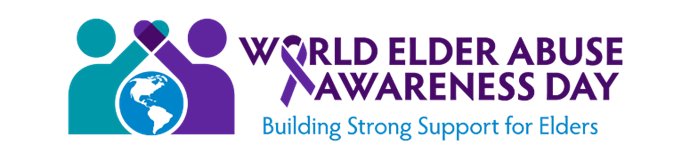 Save the Date: October 27, 2020West Virginia Elder Abuse Awareness Day SeminarCharleston Coliseum & Convention Center 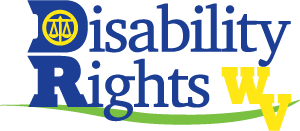 Continuing Education Pending for Social Workers, Lawyers, Law Enforcement Officers, Nurses, Domestic Violence Advocates, and Licensed Professional Counselors Check for Registration Updates:dhhr.wv.gov/bcf/Services/Pages/Elder-Abuse-Awareness-Day.aspx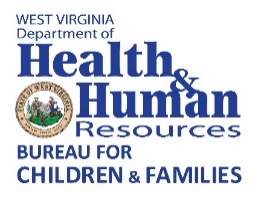 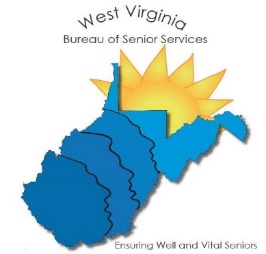 